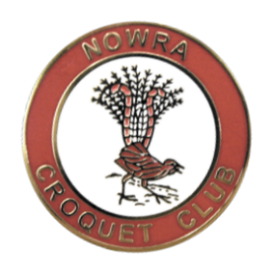 Nowra Croquet Club INC.         gOLF Croquet singles
                    and doubles tournament     Doubles partner will be allocatedHandicaps 0 - 10Bomaderry Sporting Complex, 127 Cambewarra Rd Bomaderry             Friday 1st - Monday 4th April 2022Entry fee $50.  Morning and Afternoon tea providedLunch available for purchase dailyRegistration and practiceThursday 31st March 2022   2.30pm to 4:30pmThree blocks of 8 players in singles.                        Three blocks of 4 pairs in doubles.10 games in totalClosing Date: Friday 25th March 2022Club Contact: cnwindley3@bigpond.comTournament Manager: Norma Windley 4421 2556Tournament Dinner Sat 2nd April 2022 6.00pmIf paying on-line, please reference your name and GCTBank Details; BSB 633000.  Account; 154288179. account name Nowra Croquet club IncReference Your name and GCTENTRY FORMNOWRA GOLF CROQUET SINGLES and DOUBLES CARNIVALFriday 1st to Monday 4th April 2022 NAME:									ADDRESS:										TOWN:									     	Phone: Home: …………………………………….	      Mobile: ……………….……….…. Email: ……………………………………………………………………………….…………….……....CLUB: ……….…………………………………………………………………….………….…………….ACA I.D: ……………………….…			HANDICAP: ………………….…….Can you assist with Refereeing? Yes/No…………………………………….Entry Fee $50. (Note: entries close Friday March 25, 2022)Tournament Mgr.  Norma Windley 4421 2556                                                                                                 Send entry form and cheque payable to Nowra Croquet Club Inc.By mail to: The Tournament Manager, 56 Sheraton Circuit, Bomaderry, NSW 2541Or email to: cnwindley3@bigpond.com     Direct Payment to:  Bendigo Bank.                                                                             Bank Details; BSB 633000 Account; 154288179 Account name Nowra Croquet Club Inc. Reference Your name and GCT____________________________________________________________________________ENTRY FORMNOWRA GOLF CROQUET SINGLES and DOUBLES CARNIVALFriday 1st to Monday 4th April 2022NAME:										ADDRESS:										TOWN:									     	Phone: Home: …………………………………….	      Mobile: ……………….……….… Email: ……………………………………………………………………………….…………….……....CLUB: ……….…………………………………………………………………….………….…………….ACA I.D: ……………………….…			HANDICAP: ………………….…….Can you assist with Refereeing? Yes/No……………….Entry Fee $50. (Note: entries close Friday March 25, 2022)Tournament Mgr.  Norma Windley 4421 2556Send entry form and cheque payable to Nowra Croquet Club Inc.By mail to: The Tournament Manager, 56 Sheraton Circuit, Bomaderry, NSW 2541 Or email to: cnwindley3@bigpond.com      Direct Payment to: Bendigo Bank.                                                                            Bank Details; BSB 633000 Account; 154288179. account name Nowra Croquet club Inc. Reference Your name and GCT